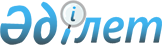 "Бюджет түсімдерін бюджеттердің деңгейлері, Қазақстан Республикасы Ұлттық қорының қолма-қол ақшаны бақылау шоты мен Жәбірленушілерге өтемақы қорының қолма-қол ақшасының бақылау шоты арасында бөлу кестесін бекіту туралы" Қазақстан Республикасы Қаржы министрінің 2014 жылғы 18 қыркүйектегі № 404 бұйрығына өзгерістер енгізу туралыҚазақстан Республикасы Қаржы министрінің 2021 жылғы 4 тамыздағы № 761 бұйрығы
      ЗҚАИ-ның ескертпесі!
Бұйрық 01.01.2022 бастап қолданысқа енгізіледі
      БҰЙЫРАМЫН:
      1. "Бюджет түсімдерін бюджеттердің деңгейлері, Қазақстан Республикасы Ұлттық қорының қолма-қол ақшаны бақылау шоты мен Жәбірленушілерге өтемақы қорының қолма-қол ақшасының бақылау шоты арасында бөлу кестесін бекіту туралы" Қазақстан Республикасы Қаржы министрінің 2014 жылғы 18 қыркүйектегі № 404 (Нормативтік құқықтық актілерді мемлекеттік тіркеу тізілімінде № 9760 болып тіркелген) бұйрығына мынадай өзгерістер енгізілсін:
      көрсетілген бұйрықпен бекітілген Бюджет түсімдерін бюджеттер деңгейлері, Қазақстан Республикасы Ұлттық қорының қолма-қол ақшасының бақылау шоты мен Жәбірленушілерге өтемақы қорының қолма-қол ақшасының бақылау шоты арасында бөлу кестесінде:
      1 "Салықтық түсімдер" санатында:
      04 "Меншікке салынатын салықтар" сыныбында:
      5 "Бірыңғай жер салығы" кіші сыныбында:
      мына: 
      "
      "
      деген жол мынадай редакцияда жазылсын: 
      "
      ";
      05 "Тауарларға, жұмыстарға, қызметтерге салынатын ішкі салық" сыныбында:
      3 "Табиғи және басқа да ресурстарды пайдаланғаны үшiн түсетiн түсiмдер" кіші сыныбында:
      мына: 
      "
      "
      деген жол мынадай редакцияда жазылсын: 
      "
      ";
      3 "Негізгі капиталды сатудан түсетін түсімдер" санатында:
      03 "Жердi және материалдық емес активтердi сату" сыныбында:
      1 "Жерді сату" кіші сыныбында:
      мына: 
       "
      "
      деген жол мынадай редакцияда жазылсын:
      "
      ";
      2 "Материалдық емес активтердi сату" кіші сыныбында:
      мына: 
       "
      "
      деген жол мынадай редакцияда жазылсын:
      "
      ".
      2. Қазақстан Республикасы Қаржы министрлігінің Бюджет заңнамасы департаменті Қазақстан Республикасы заңнамада белгіленген тәртіппен:
      1) осы бұйрықтың көшірмесін мемлекеттік және орыс тілдерінде Қазақстан Республикасының нормативтік құқықтық актілерін эталондық бақылау банкіне орналастыру және ресми жариялау үшін Қазақстан Республикасы Әділет министрлігінің "Қазақстан Республикасының Заңнама және құқықтық ақпарат институты" шаруашылық жүргізу құқығындағы республикалық мемлекеттік кәсіпорнына жіберілуін;
      2) осы бұйрықтың Қазақстан Республикасы Қаржы министрлігінің интернет-ресурсында орналастырылуын қамтамасыз етсін.
      3. Осы бұйрық 2022 жылғы 1 қаңтардан бастап қолданысқа енгізіледі және ресми жариялануға жатады.
					© 2012. Қазақстан Республикасы Әділет министрлігінің «Қазақстан Республикасының Заңнама және құқықтық ақпарат институты» ШЖҚ РМК
				
Бірыңғай жер салығы
1
04
5
01
100
100
Бірыңғай жер салығы
1
04
5
01
100
100 (облыстық маңызы бар қала бюджетіне түсетін түсімдер)
100
Жер учаскелерін пайдаланғаны үшін төлем
1
05
3
15
100
100
Жер учаскелерін пайдаланғаны үшін төлем
1
05
3
15
100
100
100
Жер учаскелерін сатудан түсетін түсімдер
3
03
1
01
100
100
Жер учаскелерін сатудан түсетін түсімдер
3
03
1
01
100
100
100
Жер учаскелерін жалдау құқығын сату үшін төлем
3
03
2
02
100
100
Жер учаскелерін жалдау құқығын сату үшін төлем
3
03
2
02
100
100
100
      Министр 

Е. Жамаубаев
